Занятие 5Тема: Число и цифра 2 Цель: ввести число 2, написание цифры 2; рассмотреть числовые равенства вида 1 + 1 = 2; 2 – 1 = 1; отрабатывать понятия «сложение», «вычитание», устанавливать взаимосвязи между ними; развивать речь, память, внимание, ассоциативное мышление, логическое мышление, творческие способности, умение анализировать.Содержание занятия.I. Организационный момент.Встало солнышко давно,
Заглянуло к нам в окно,
На урок торопит нас -
Математика сейчас.II. Актуализация внимания.загадка о ЧиполлиноЕсли вдруг семейством ВишенСтарый Тыква был обижен,То спешил на помощьОгородный овощ.Он и мальчик, он и лук,Беднякам надежный друг.С перьевой прической длинной,Этот мальчик - ...                                 (Чиполлино)-Чиполлино и его друзья попали в беду. Давайте поможем им, выполнив задания.Счёт (прямой и обратный). Натуральный ряд чисел.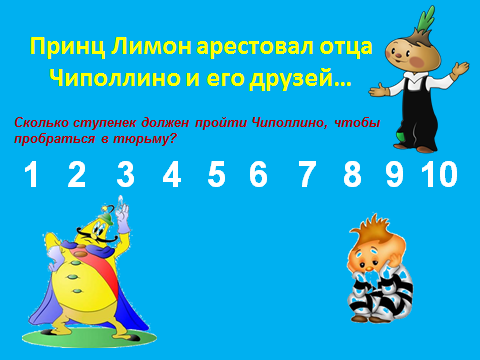 – Счёт вперёд и обратно. Подумайте, какое число можно назвать лишним. Обоснуйте своё мнение.– Назовите последующее число для 1, 5, 9.– На сколько последующее число больше предыдущего?– Назовите предыдущее число для 3, 6, 8.– Какое число стоит между 3 и 5? справа от 7? слева от 2?– Назовите соседей числа 2.Число потерялось.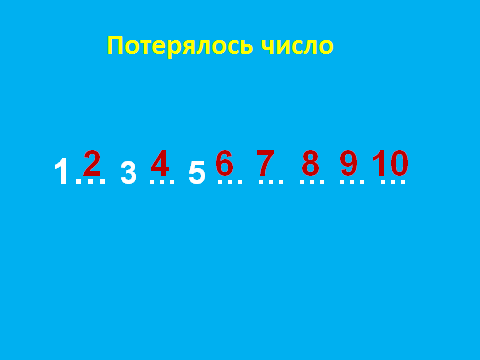 Перестановка элементов.– На столе у Чиполлино лежали три большие конфеты в цветных фантиках. Он никак не мог решиться, какую подарить своей подруге Редиске.К – Ж – З            Ж – К – З            З – Ж – КК – З – Ж            Ж – З – К            З – К – Ж Исключи «лишнее»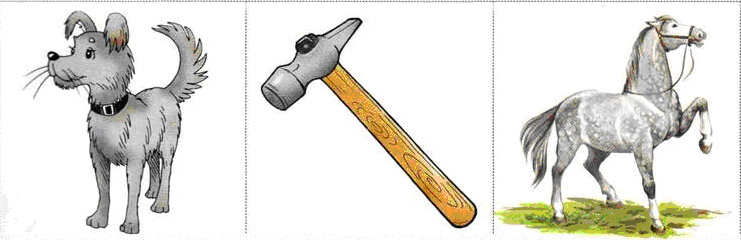 Продолжи закономерность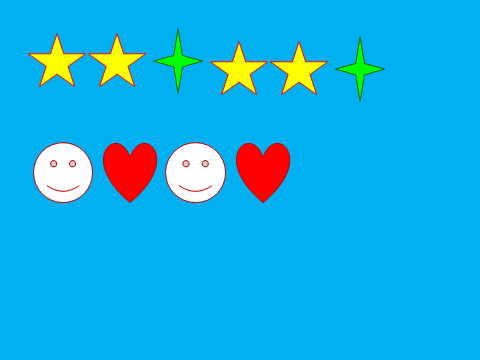 III. Изучение нового материала.1. Число и цифра 2. Пара. -  Чиполлино освободил отца и своих друзей… Им было холодно, и Чиполлино дал им по паре носков.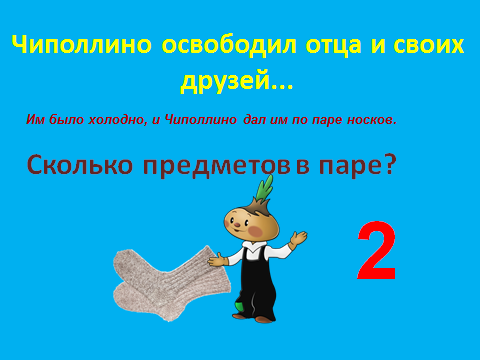 – Пара – это сколько?– Для чего нужна пара варежек? Отгадайте загадку:Две сестрицы-труженицыРубят, строят, роют,Рвут на грядке сорнякиИ друг дружку моют.                       (Руки, их две.)– Что у человека насчитывается в количестве двух, или пары?Определите тему сегодняшнего занятия.– Какую цель  поставим для себя? (Как можно больше узнать о числе и цифре 2.)2. Обозначение числа 2.– На что похожа цифра 2?Вид её как запятая,Хвост крючком, и не секрет:Любит всех она лентяев,А лентяи её – нет.Ассоциации детей. Кто как видит эту цифру. 3. Написание цифры 2.П а л ь ч и к о в а я   г и м н а с т и к а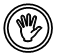 Быстро пальчиком вращаем и сильнее нажимаем.Если долго так крутить, можно дырку просверлить.Сжимают правую руку в кулачок, вытягивают большой палец, нажимают им на ладонь левой руки и делают вращательные движения в разные стороны.4. видеоролик о цифре 25. Натуральный ряд чисел. Место числа 2.– На каком месте в натуральном ряду чисел стоит число 2?– На сколько число 2 больше предыдущего?– На сколько число 2 меньше последующего?– Как можно получить число 2? (нарисовать в тетрадь)Учащиеся предлагают различные варианты.Ф и з к у л ь т м и н у т к аIV. Первичное закрепление.Работа по карточкамV. Итог занятия. Рефлексия.-Ребята, наше занятие подходит к концу, вы сегодня все очень хорошо потрудились.  - Скажите, что нового вы узнали?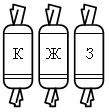 – Конфета какого цвета лежит посередине, справа от этой конфеты, слева?– Помогите рассмотреть все варианты перестановки конфет.